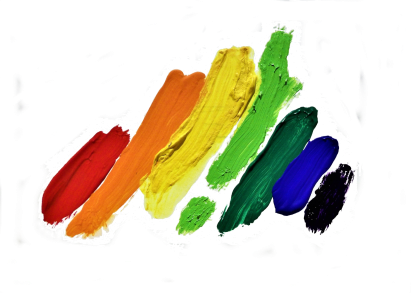 Regenbooghuis aan zeeKerkstraat 118400 Oostende059-42.78.34regenbooghuisaanzee@telenet.bewww.regenbooghuisaanzee.beINTAKEFICHE VRIJWILLIGERS.Intakegesprek afgenomen door  :  ………………………………………………………………..INTAKEFICHE VRIJWILLIGERS.Intakegesprek afgenomen door  :  ………………………………………………………………..PERSOONSGEGEVENS.Naam:  ……………………………………………………………………..      Voornaam: ……………………………………..Voorkeur voornaamwoorden:     zij/haar     hij/hem    die/hun     andere: ……………………Geboortedatum: …………………………….                       Geboorteplaats: ……………………………………Adres : …………………………………………………………………………….              …………………………………………………………………………….              …………………………………………………………………………….Tel/gsm: …………………………………………  email: ……………………………………………………………………….Rekeningnummer : …………………………………………………………..Als vrijwilliger wil ik mij inzetten bij:ARBEIDS/VRIJWILLIGERSPROFIEL.Opleiding :Beroepservaringen :Sociaal statuut (eventueel toelatingsbewijzen toevoegen) :Vrijwilligerservaringen :ALGEMEEN.Hoe ben je op de hoogte gekomen van onze vraag naar vrijwilligers?MOTIVATIE EN VERWACHTINGEN.Waarom wil je graag meewerken in de werkgroep ?Wat kan je goed en doe je graag ?Welke taken wil jij voor je rekening nemen binnen de werkgroep ?Wat wil je zeker niet doen ?Wat zou je graag nog leren in het kader van de werkgroep ?Heb je bepaalde verwachtingen naar ons toe ?BEREIKBAARHEID EN VERVOER.Wanneer en hoe ben je best bereikbaar ?Over welk eigen vervoer beschik je ?BESCHIKBAARHEID.Hoeveel tijd wil/kan je aan de werkgroep besteden ?Op welke dagen/tijdstippen ben je niet beschikbaar ?OPMERKINGEN.Datum en handtekening van de kandidaat vrijwilliger.Naam :                                                                                                                 Datum :VRIJWILLIGERSTRAJECT.Aanvaard / geweigerd als (functie) : …………………..Motivatie: Gestart op : ………………………………………………                          Gestopt op : …………………………………West-Vlaams Regenbooghuis vzwKerkstraat 11,   8400 Oostende059-42.78.34www.regenbooghuisaanzee.beregenbooghuisaanzee@telenet.beBTW nr BE0883 035 441KBC:   BE18 7380 1871 5665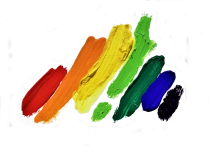 OntmoetingscentrumDe RegenboogKerkstraat 118400 Oostende059-42.78.34regenbooghuisaanzee@telenet.be